Direct Deposit Landing Page1.1 Update Your Direct Deposit InformationThis screen will appear when a customer has an existing direct deposit account on file.   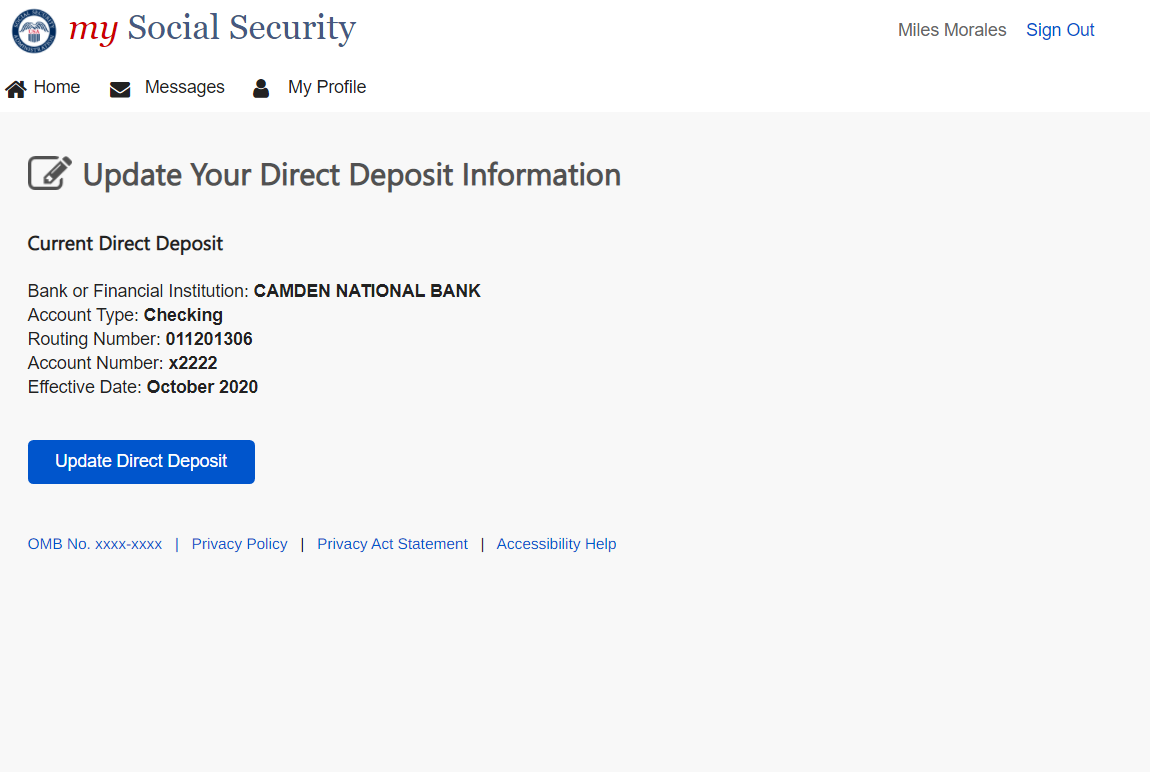 1.2 Enroll in Direct DepositThis screen will appear when a customer who currently receives a paper check initiates direct deposit enrollment.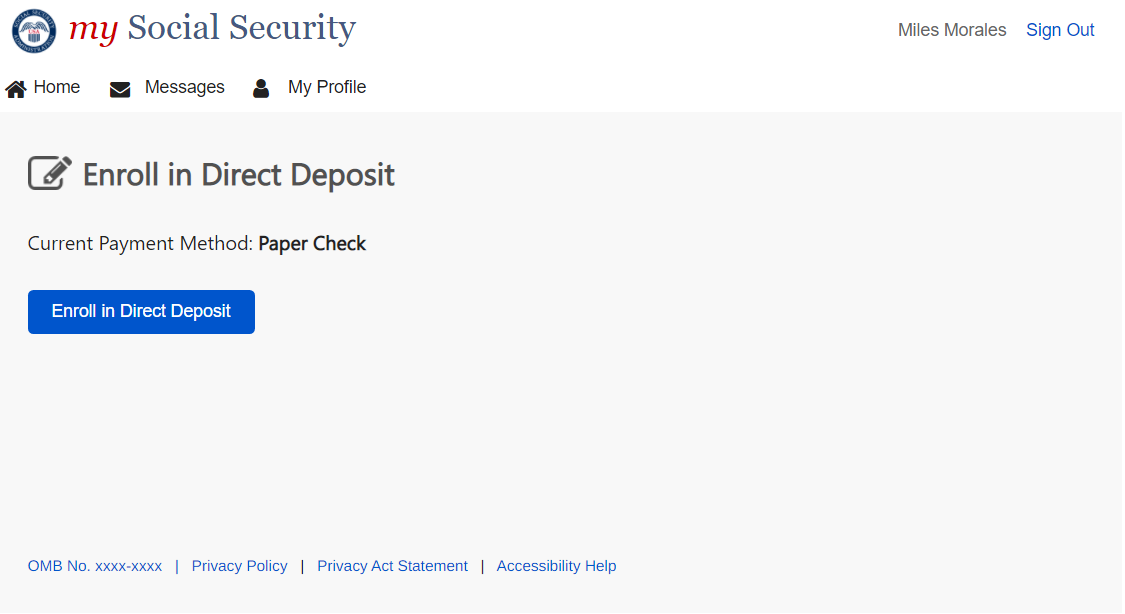 2.0 Entering Direct Deposit Information2.1 Your Direct Deposit InformationThis screen will appear for all users who continue with their update or enrollment of direct deposit.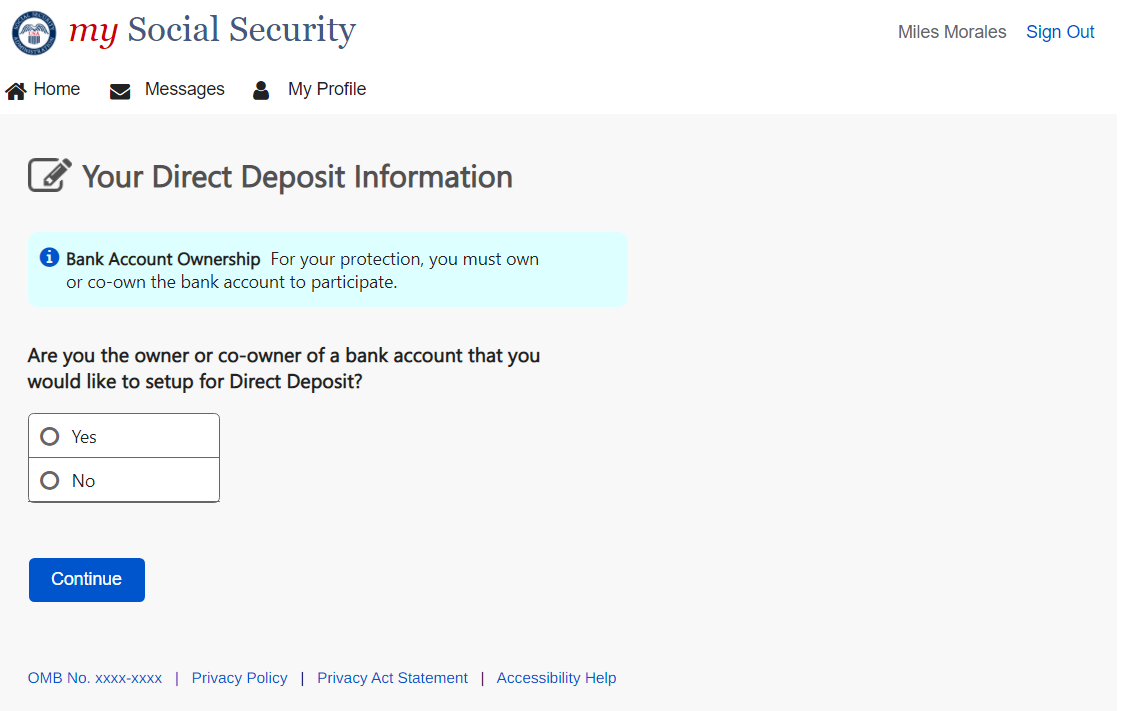 2.2 Customer is the Owner or Co-Owner of a Bank AccountThis screen will appear if a customer selects “yes” from screen 2.1.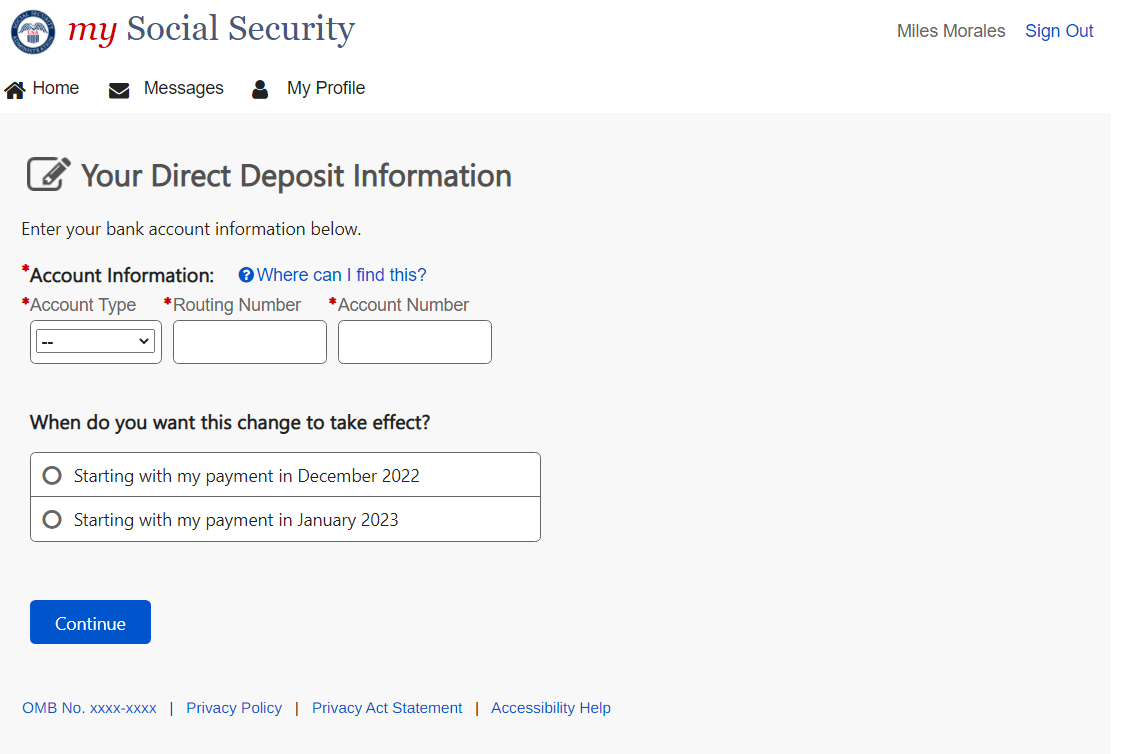 2.3 Customer is not the Owner or Co-Owner of a Bank AccountThis screen will appear if a customer selects “no” from screen 2.1.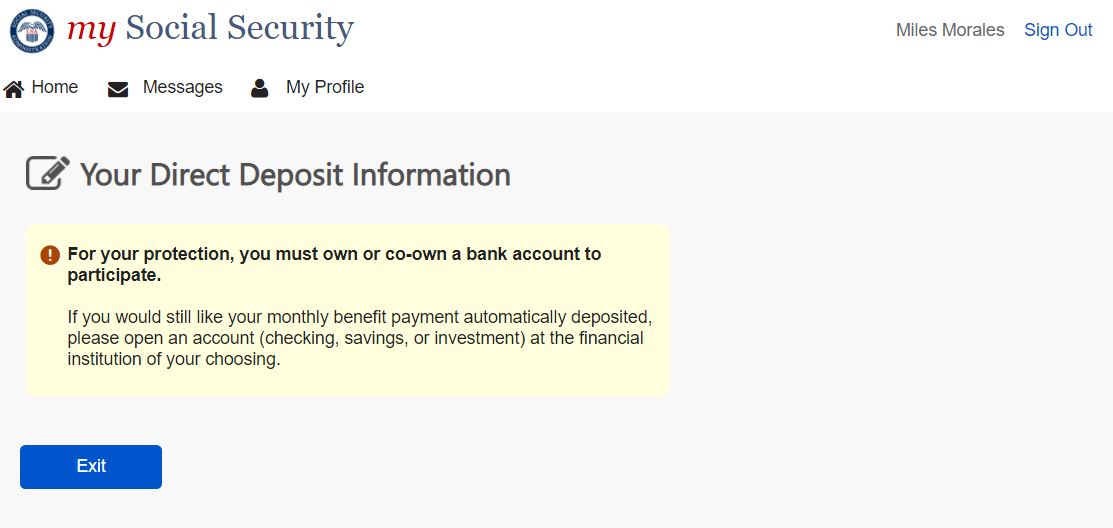 Review of Direct Deposit InformationThis screen will appear after a user enters their bank account information and selects “Continue” from screen 2.2.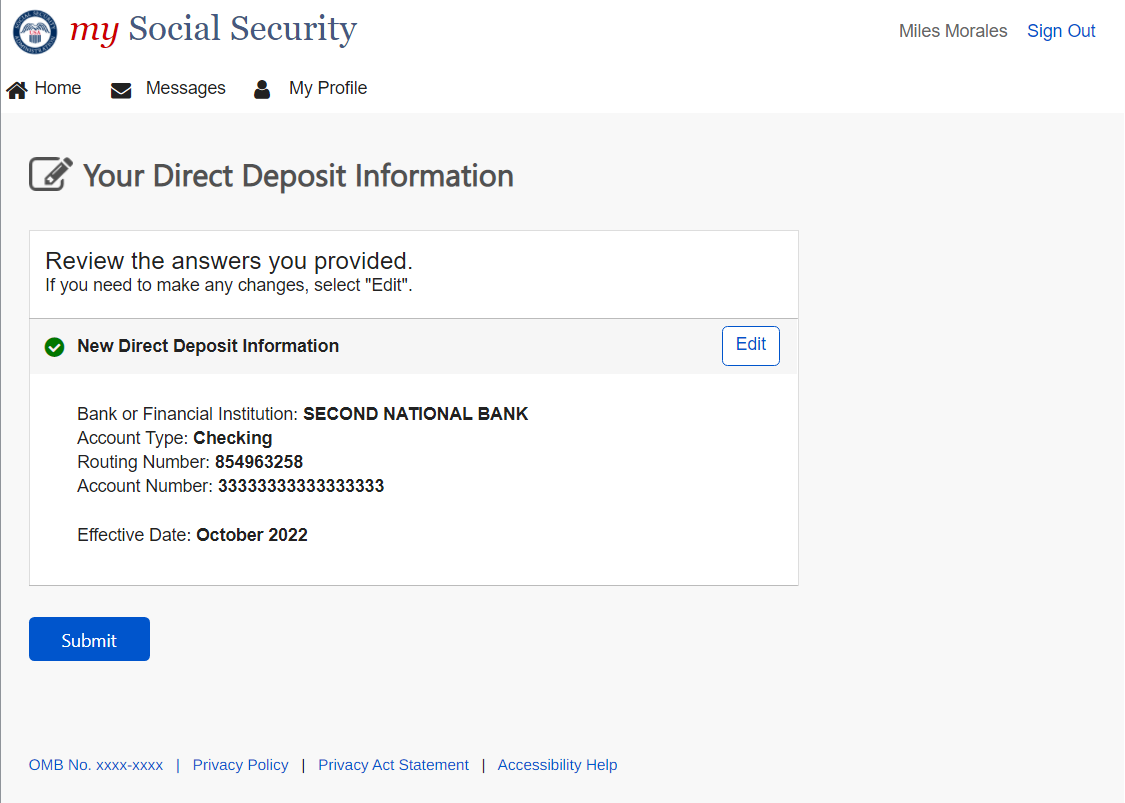 ConfirmationThis screen will appear when a user clicks “Submit” from screen 3.0.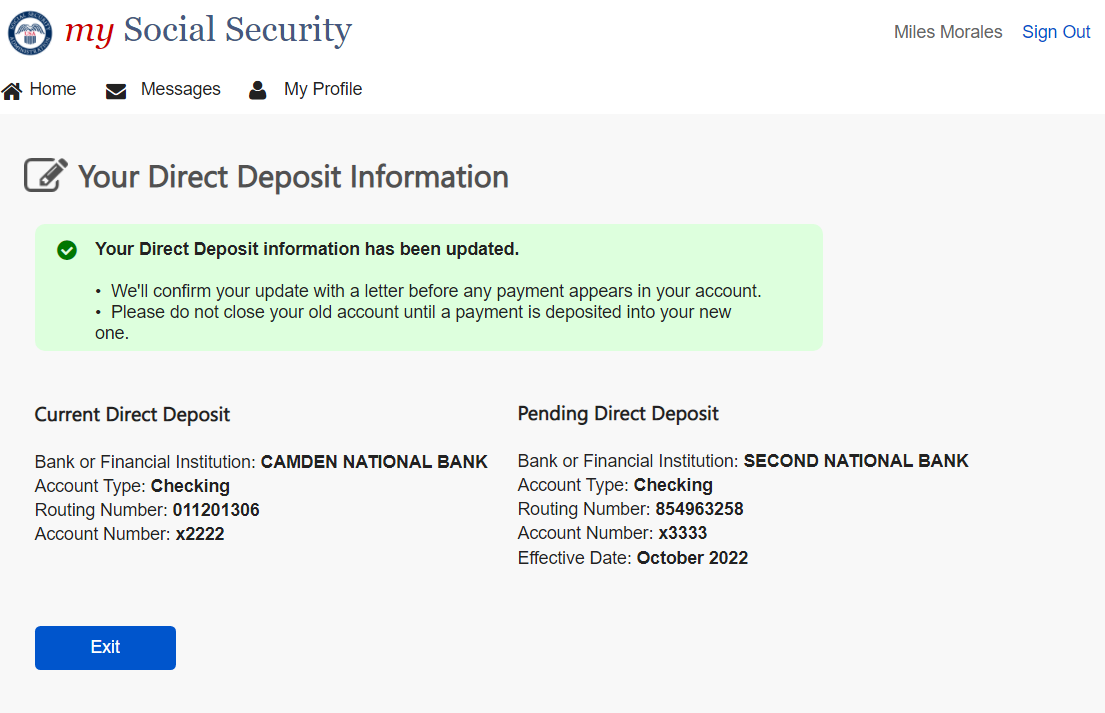 